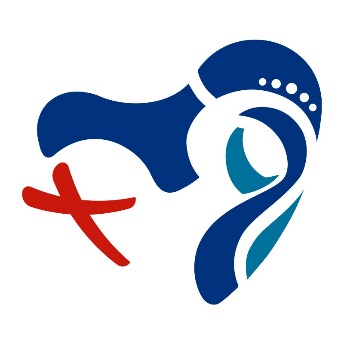 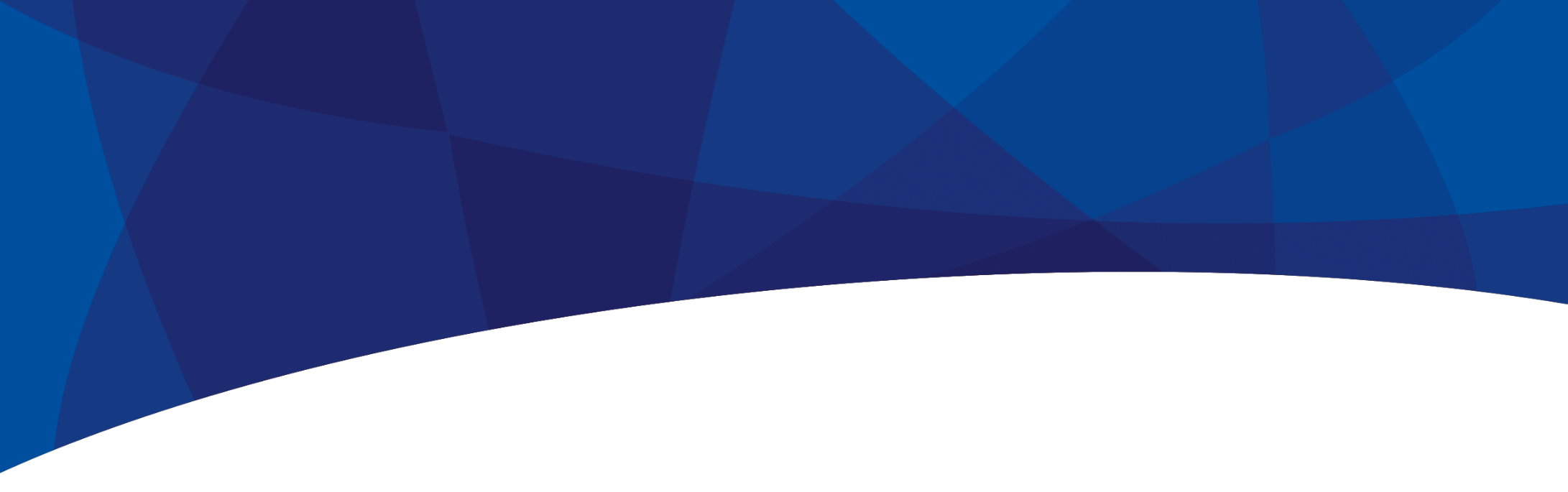 ÜberschriftErklärender TextWo/Wann?TN-Zahl/AlterVerantwortlicherKategorieEvtl. Sonstiges